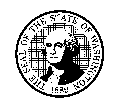 STATE OF DEPARTMENT OF SOCIAL AND HEALTH SERVICESAdministrative Hearing WithdrawalSTATE OF DEPARTMENT OF SOCIAL AND HEALTH SERVICESAdministrative Hearing WithdrawalDate:       	Client ID Number:       	Name:      	Docket Number:	     	Mailing Address:	     	     	     	Mailing Address:	     	     	     		STREET	CITY	ZIP CODE	STREET	CITY	ZIP CODEI hereby request that my Administrative Hearing scheduled at      		on       		,      	.I hereby request that my Administrative Hearing scheduled at      		on       		,      	.	TIME	MONTH AND DAY	YEAR	TIME	MONTH AND DAY	YEARat      	be withdrawn because:at      	be withdrawn because:	COMMUNITY SERVICES OFFICE (CSO)	COMMUNITY SERVICES OFFICE (CSO)If you have any questions, please call      	, your Administrative Hearing Coordinator, atIf you have any questions, please call      	, your Administrative Hearing Coordinator, at     	.     	.Please sign and return this withdrawal request in the enclosed postage paid envelope as soon as possible.Please sign and return this withdrawal request in the enclosed postage paid envelope as soon as possible.CLIENT’S SIGNATURETELEPHONE NUMBER